г. Иваново, ул. Наговицыной-Икрянистовой, д.6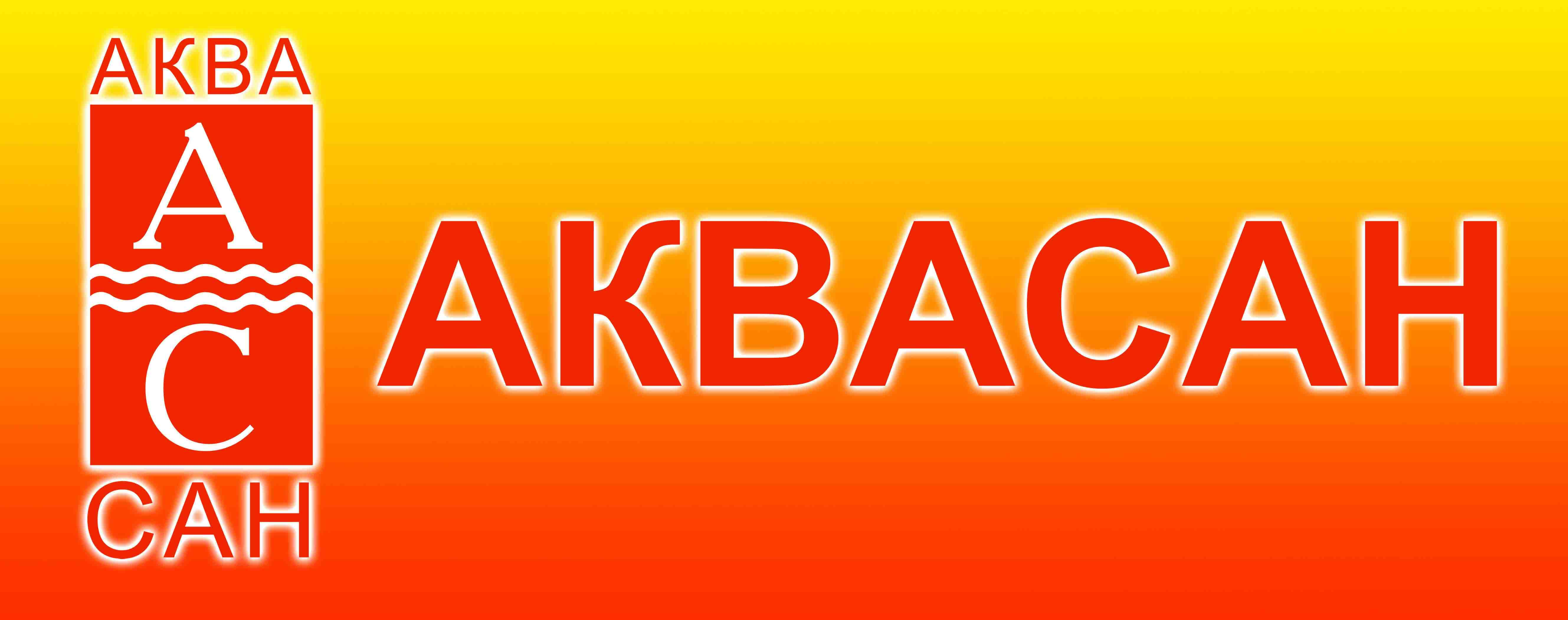 E-mail: ideal037@gmail.comТ. 50-21-12Т.8-915-820-21-12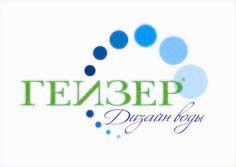 ОПРОСНЫЙ ЛИСТДля выбора наиболее эффективной системы очистки воды просим выслать в наш адрес информацию следующего содержания (выделены обязательные для заполнения данные):                    Клиент (контактная информация) ________ 89158136192 -_Сергей __________________________________________________1. Название местности, где производился отбор пробы воды_ Ивановская обл., г. Иваново2. Источник водопотребления (городской водопровод, поселковый водопровод, колодец глубиной, скважина глубиной ____ м, открытый водоем).3. Описание насосного оборудования, с помощью которого осуществляется подача воды (в случае использования артезианской скважины).P max =______КВт,  Q max =_____ м 3/час, Н max =______м. 4. Результаты анализа исходной воды:5. Описание проблем, связанных с использованием данной воды_________Налет на сантехнике _____6. Требования, предъявляемые к качеству очищенной воды (техническая вода, питьевая вода, комбинированная, выборочная очистка, особые требования). 7. Описание объекта, на котором предполагается установить водоочистное оборудование:а) наименование: (квартира, дачный домик, коттедж, производство, столовая, детский сад, другое).б) площадь объекта _______360_______м2в) количество этажей _______3_____г) размеры помещения, которое предполагается использовать для размещения водоочистного оборудования ____20____ м2. 8.Количество человек, постоянно проживающих на объекте____5__________ 9.Количество точек водоразбора и их краткое описание (например: две душевых кабины, три умывальника, гидромассажная ванна, стиральная машина и т.д.)___3 унитаза, 3 ванны, 3 умывальника, стиральная машина, посудомоичная машина, кухонная мойка 10. Суточное водопотребление (м3) __0,75 11. Пиковый расход (м3/час) или количество точек водоразбора, которые могут быть открыты одновременно __5 12. Диаметр подводящей магистрали ___1 1/4____дюйм. 13. Рабочее и пиковое давление в подводящей магистрали ________/______ атм. 14. Материал подводящей магистрали (сталь, поливинилхлорид, полипропилен, оцинкованное железо, другое). 15. Требуемые сервисные функции системы (с автоматическим управлением режимами работы, с ручным управлением режимами работы).16. Особые требования (непрерывность работы, возможность технологических перерывов, другое).ПоказательЗначениеРНМутность, мг/лЦветность, град.Запах 20/60 0С, баллыОбщая жесткость, мг-экв./лГидрокарбонаты, мг/лЖелезо общее, мг/лЖелезо двухвалентное, мг/лСероводород, мг/лКальций, мг/лМагний, мг/лМарганец, мг/лХлориды, мг/лПМО, мгО2/л